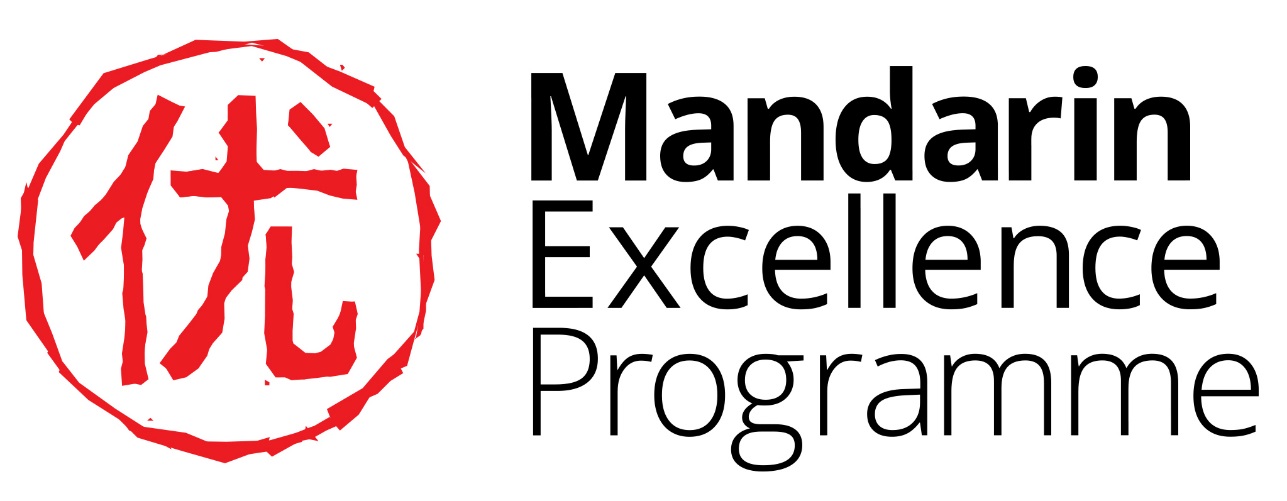 Y9 Project: The GaokaoAnswersTask 1aTask 1bOne suggested translation:  General Centralized Advanced Level School Exam for Student Recruitment.   You may have thought of a better one!Task 1cTask 1dThe exam takes place on June 7 and 8 every year    六月七八号The exam takes 9 hours  九个小时in 2019, more than 10 million students took the exam  二零一九年     十百万In 1977 only 5% of students taking the exam were given college places                       一九七七年   百分之五Because there are many more colleges now, in 2018 81% got places 二零一八年 百分之八十一Task 4How many days before the Gaokao does the film begin?   5 daysWhat is the name of the girl that Ju Ran has fallen for?	Huang Jing jing 黄 晶晶When Ju Ran has made his declaration of love, his classmates chant 答应他！答应他！ dā ying tā! dā ying tā!  What is the English meaning of 答应 dā ying?to agree, accept, answerAfter the class has been dismissed from the photo shoot, who does the teacher phone?She phones Ju Ran’s mumHow old is Ju Ran’s girlfriend?  18What changes to her life has Ju Ran’s Mum made to make sure she is available to help him through the Gaokao?  She has given up her job and moved in to a flat opposite his schoolWhen Ju Ran’s Mum is telling him off in the house, what is written on the white board behind her?  “5 days”  “ 5天”Ju Ran’s Mum tells him twice “手机拿出来！” Write the pinyin and the English meaning of that phrase.shǒu jī ná chū lái! Give me your phoneWhen Ju Ran is in class, he tells the teacher “坐不下” Why?Because he’s injured himself in the fall from the apartment and can’t sit down.The camera focuses on Ju Ran’s Gaokao test paper. What is the only thing he has written on it?    Huang Jing jing 黄 晶晶Task 5.2Here are five Chinese expressions using 作弊。 Draw a line linking the Chinese to the correct English translation of the phrase and then write the pinyin under the Chinese characters in each expressionTask 8.2 A poem about failing the exam!  中文PinyinEnglish普通kǎo shìenrol students, recruit students高等xué xiàohigh level, advanced学校tǒng yīgeneral, common招生pǔ tōngexam统一zhāo shēngunified, centralized考试gāo děngschool生物秦杨孟扣美地理马英音乐术张金中文拫侯猪宗教阮管周科化谢杨历英手数学体育推史工鱼熊Characterpin yinEnglishCharacterpin yinEnglish中文zhōng wénChinese化学huà xuéChemistry英文yīng wénEnglish生物shēng wùBiology数学shù xuéMaths体育tǐ yùP.E.科学kē xuéScience音乐yīn yuèMusic地理dì lǐGeography美术měi shùArt历史lì shǐHistory宗教zōng jiàoR.E.物理wù lǐPhysics手工shǒu gōngD.T.Line number独见叶上霜4愁人难为肠2弃置复弃置7鹪鹩假翼翔6情如刀剑伤8晓月难为光1雕鹗失势病5谁言春物荣3